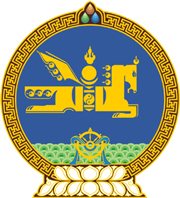 МОНГОЛ УЛСЫН ХУУЛЬ2022 оны 08 сарын 24 өдөр                                                                    Төрийн ордон, Улаанбаатар хот      МОНГОЛ УЛСЫН ҮНДСЭН ХУУЛИЙН       ЦЭЦИЙН ТУХАЙ ХУУЛЬД НЭМЭЛТ       ОРУУЛАХ ТУХАЙ1 дүгээр зүйл.Монгол Улсын Үндсэн хуулийн цэцийн тухай хуулийн 8 дугаар зүйлийн 2 дахь хэсгийн 1 дэх заалтын “хууль” гэсний өмнө “Монгол Улсын Үндсэн хууль, түүнд оруулсан нэмэлт, өөрчлөлтөөс бусад” гэж нэмсүгэй.	2 дугаар зүйл.Энэ хуулийг Монгол Улсын Их Хурлын чуулганы хуралдааны дэгийн тухай хуульд нэмэлт оруулах тухай хууль хүчин төгөлдөр болсон өдрөөс эхлэн дагаж мөрдөнө.МОНГОЛ УЛСЫН ИХ ХУРЛЫН ДАРГА 				Г.ЗАНДАНШАТАР